Single Board ComputerPeripheralsw w w . i ei w or l d .c om 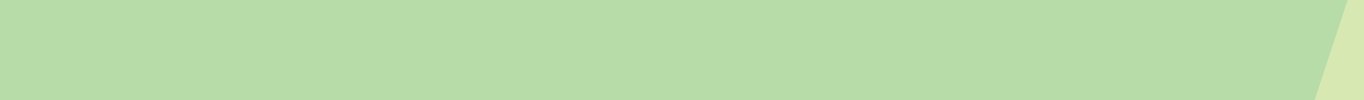 Features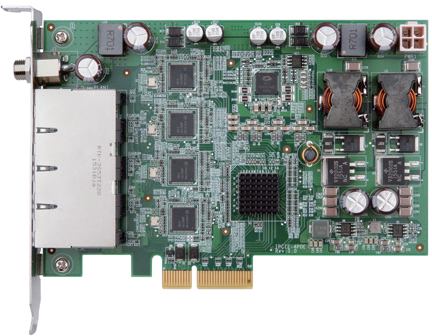 PCI Express® x4 compliantSupport for IEEE 802.3af for PoE (Power over Ethernet) with 15.4 watts per portSupport link aggregation/jmbo frames (9 Kbyte)Supports 12~24 AT/ATX DC input powerDimensions (mm)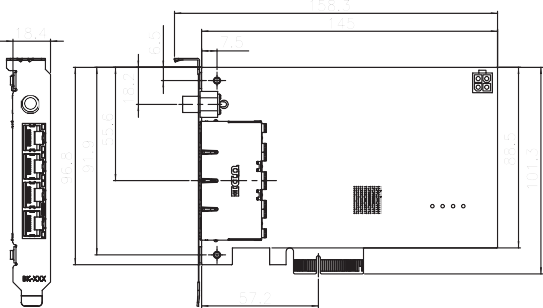 SpecificationsInterface: PCI Express® x4 Ethernet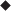 Intel® i210 AT controller9kB jumbo frameIEEE 802.3az, IEEE1588PoE Capability IEEE 802.3af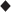 15.4W / 48V DC per portPacking ListPWR Input 12~24V DC inputInternal DC input (2x2 ATX) External DC input (Φ2.1/Φ5.5)Operating Temperature: 0°C ~ 60°C Storage Temperature: -10°C ~ 70°COperating Humidity: 5% ~ 95%, non-condensing CE/FCC compliantOrdering Information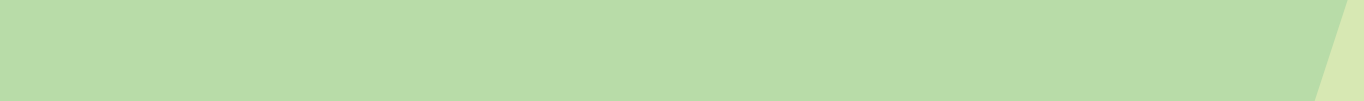 IEI USB 3.1 Gen 1 (5Gb/s) Expanded SolutionThe MPCIE is applied to add additional super speed USB 3.1 Gen 1 (5Gb/s) ports for the motherboard with a PCIe Mini slot.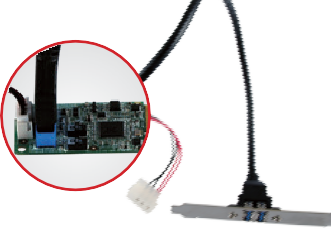 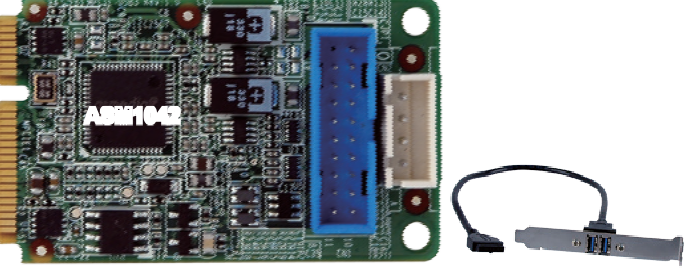 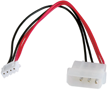 ASM1042Power adapter cable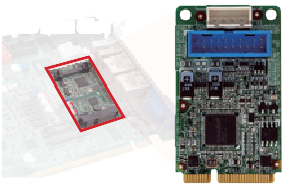 SpecificationsForm Factor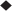 PCI Express Mini cardUSB 3.1 Gen 1 (5Gb/s) cableOperating Temperature-10°C ~ 60°CFeaturesMPCIE-USB35VPower InputTwo USB 3.1 Gen 1 PortsUSB 3.1 Gen 1 (5Gb/s) Controller Asmedia ASM1042AInternal Connector1 x 20-pin (2x10) box header Power Jack1 x 4-pin box headerCompatible OSWindows® XP/Server 2003/Server 2008/Vista/7/8.1/10 Linux kernel version 2.6.32 abovePacking ListOperating Humidity5% ~ 95%, non-condensing Dimensions (LxW)50 mm x 30 mmWeight 70gCE/FCC compliantSupports two external USB 3.1 Gen 1 (5Gb/s) type A portsUSB 3.1 Gen 1 (5Gb/s) provides up to 5Gbps of transferring rateBackward compatible with USB 2.0 and USB 1.0/1.1 devicesFully compliant with USB 3.1 Gen 1 (5Gb/s) rev 1.0 specifications and Intel® xHCI rev0.96 specifications, with transfer rates up to 5GbpsCompliant with PCI Express Mini specification 1.2Dimensions (mm)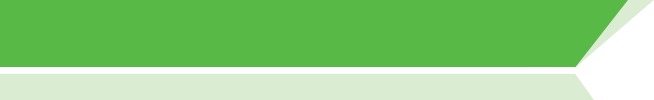 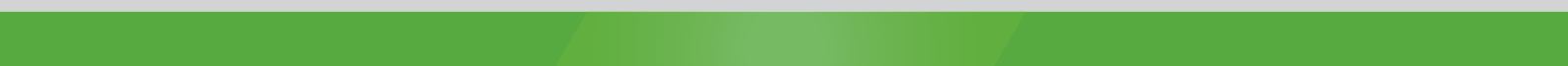 Ordering Information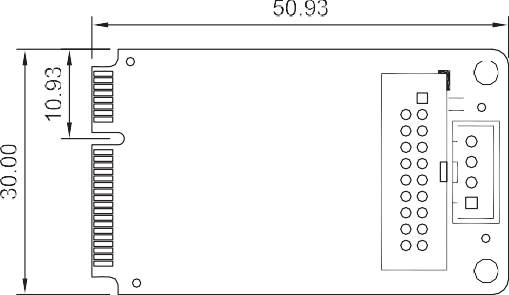 1 x IPCIE-4POE card1 x QIG1 x MPCIE-USB3 PCIe Mini USB 3.1 Gen 1 (5Gb/s) adapter card1 x MPCIE-USB3 PCIe Mini USB 3.1 Gen 1 (5Gb/s) adapter card1 x Dual USB 3.1 Gen 1 (5Gb/s) type A port cable with bracket1 x Dual USB 3.1 Gen 1 (5Gb/s) type A port cable with bracket1 x Power cable1 x QIGPart No.DescriptionMPCIE-USB3-R11PCIe Mini USB 3.1 Gen 1 (5Gb/s) adapter card, RoHS19800-010500-200-RSDual USB 3.1 Gen 1 (5Gb/s) type A port cable with bracket